Author(s)	:	Kamil Zaharan, Krzysztof Wojciechowski, Anna CiesielskaReviewer (s)	:	Pier Paolo Parzanese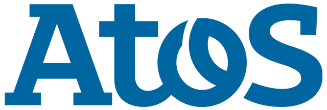 Single Digital gateway Front Office SpecificationSDocument version	:	2.1Document date	:	19 April 2022Document history:Contents Feedback on Quality front end specificationThere are two options to implement Feedback on Quality tool:the first option is adding the developed survey’s link to a website – described in section 1.1.the second option is implementing an independent UI for a survey – described in section 1.2.Redirecting to Feedback on Quality toolFeedback on Quality tool consists of 5 feedback forms allowing users to submit their opinion on the service which is relevant for their case. Administrators need to insert the appropriate feedback snippet (fragment of the code) into the website’s source code so that the users can provide their feedback. Assistance Services feedback with an open question:Information Services feedback with an open question:Information Services feedback without an open question:Online Procedures feedback with an open question:Online Procedures feedback without an open question:Redirecting to Feedback on Quality tool from emailIn case of assistance services, the link to the Feedback on Quality tool will be shared in an email containing response to the specific case. As it is required to map the user’s feedback with the assistance service that it refers to, a referral must be added to the URL. The referral which has to be included in the URL is the ID of the assistance service in the Assistance Service Repository. Below is an example of URL with such referral.https://foq.youreurope.europa.eu/assist-service/?lang=fr&id=711e824723d8596eeaec1c06eThe identifier of the assistance service to be used in the referral is displayed in the dashboard interface, within the detailed view of the service, as the example below taken from the test environment.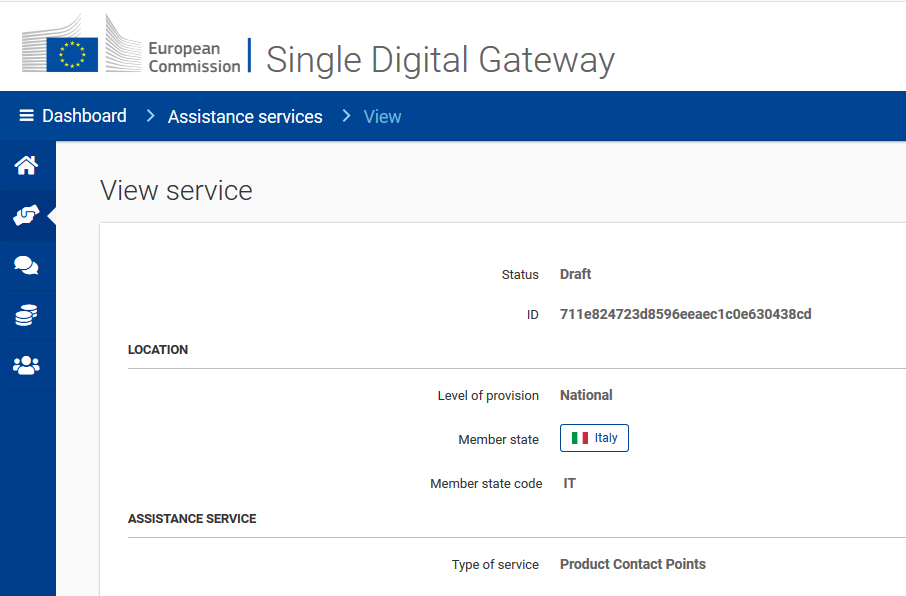 NB: the assistance service ID is generated automatically by the system when the service is encoded in the Assistance Service Repository. It must be ensured that the ID inserted as referral is the one generated in the production system. Setting a default language of the page and feedback formThe administrators can configure the link to display a chosen language. To do that, the administrators need to add at the end of the website’s URL a question mark and the parameter “lang” with the language code. Below is an example of Information Services feedback form to be opened in French language.http://foq.youreurope.europa.eu/info-service-ft/?lang=frThe languages and their codes:български - 'bg'čeština -'cs'Dansk - ‘da’Deutsch - ‘de’Eesti - 'et'Ελληνικά - 'el'English - 'en'español - ‘es’français - ‘fr’hrvatski - 'hr''italiano - 'it'Latviešu - ‘lv’Lietuvių - ‘lt’magyar - 'hu'Malti - ‘mt’Nederlands - ‘nl’polski - 'pl'português - 'pt'română - 'ro'Slovenčina - ‘sk’Slovenščina - ‘sl’suomi - 'fi'   svenska - 'sv'Redirecting to 2nd level surveyThere is a possibility to access the 2nd level survey directly. In order to do that user needs to enter the following URLs:https://foq.youreurope.europa.eu/assist-service/survey-long https://foq.youreurope.europa.eu/info-service-ft/survey-long https://foq.youreurope.europa.eu/info-service-noft/survey-long https://foq.youreurope.europa.eu/online-proc-ft/survey-longhttps://foq.youreurope.europa.eu/online-proc-noft/survey-longExample of the feedback form implementation with an independent UIApart from redirecting to the Common Feedback on Quality tool, there is an option to implement the feedback form with an independent UI for Member States. Compliance with the WEB API is required. The Web API is available under URL:https://foq.youreurope.europa.eu/api-foqThis API offers 7 endpoints (1 for session and 1 for each level of survey):/session-id – session ID is requested when the user enters the survey website. The API counts the time from entering a website till successfully sending the survey data./feedback/quality/1stlevel/assistance - sends the user’s first level assistance services survey data to the server./feedback/quality/2ndlevel/assistance – sends the user’s second level assistance services survey data to the server.feedback/quality/1stlevel/information - sends the user’s first level information survey data to the server./feedback/quality/2ndlevel/information – sends the user’s second level information survey data to the server.feedback/quality/1stlevel/procedure - sends the user’s first level online procedures survey data to the server./feedback/quality/2ndlevel/procedure – sends the user’s second level online procedures survey data to the server.The format of the documentation for each endpoint is a .yml file. The administrators can use the swagger tool to browse the .yml endpoint files.The administrators can follow the steps which explain how to add a feedback form to the website. The example uses the Information Services feedback with an open question. To show how to use first and second level feedback, we create a simple HTML form and then create a POST request with the use of jQuery. The focus is on simplicity and creating a working survey for legacy browsers.Step 1: The creation of the UI for first level survey using HTML5<!doctype html>
<html lang="en">
<head>
    <meta charset="UTF-8">
    <meta name="viewport"
          content="width=device-width, user-scalable=no, initial-scale=1.0, maximum-scale=1.0, minimum-scale=1.0">
    <meta http-equiv="X-UA-Compatible" content="ie=edge">
    <title>Example</title>
</head>
<body>
    <form id="first-level-feedback">
        <p>Found what you were looking for?</p>
        <input type="radio" id="foundInformation-yes" name="foundInformation" value="Yes" required>
        <label for="foundInformation-yes">Yes</label><br>
        <input type="radio" id="foundInformation-no" name="foundInformation" value="No" required>
        <label for="foundInformation-no">No</label><br>
        <input type="radio" id="foundInformation-partly" name="foundInformation" value="Partly" required>
        <label for="foundInformation-partly">Partly</label><br>

        <p>Rate this page</p>
        <input type="radio" id="rating-1" name="rating" value="1" required>
        <label for="rating-1">1</label><br>
        <input type="radio" id="rating-2" name="rating" value="2" required>
        <label for="rating-2">2</label><br>
        <input type="radio" id="rating-3" name="rating" value="3" required>
        <label for="rating-3">3</label><br>
        <input type="radio" id="rating-4" name="rating" value="4" required>
        <label for=rating-4>4</label><br>
        <input type="radio" id="rating-5" name="rating" value="5" required>
        <label for="rating-5">5</label><br>

        <p>Help us improve</p>
        <textarea id="feedback" name="helpUsImprove" rows="8" cols="60"></textarea>
        <br><br>

        <button type="submit">Send feedback</button>
    </form>

    <script
            src="https://code.jquery.com/jquery-3.5.1.min.js"
            integrity="sha256-9/aliU8dGd2tb6OSsuzixeV4y/faTqgFtohetphbbj0="
            crossorigin="anonymous"
    ></script>
    <script src="index.js"></script>
</body>
</html>Step 2: The creation of the HTTP POST request using JavaScriptvar formId = '#first-level-feedback';
var uuid = '';

$.get('https://foq.youreurope.europa.eu/api-foq/session-id', function (result) {
    uuid = result;
});

$(formId).submit(function (event) {
    event.preventDefault();
    var data = {
        sessionId: uuid,
        source: window.location.href
    };

    $.each($(this).serializeArray(), function(_, kv) {
        if (kv.name === 'rating') {
            kv.value = parseInt(kv.value);
        }
        if (kv.value) {
            data[kv.name] = kv.value;
        }
    });

    $.ajax({
        type: 'POST',
        url: 'https://foq.youreurope.europa.eu/api-foq/feedback/quality/1stlevel/information',
        contentType: 'application/json',
        data: JSON.stringify(data)
    });
});Note that the first GET /session-id request is sent by the time the JavaScript is loaded. This way, the server is being notified that a new user enters a survey. Added UUID allows the data gathering for statistical purposes. After the successful submission of the survey, the user has an option to fill the second level survey.  Step 3: The creation of the UI for a second level survey using HTML5    <!doctype html>
<html lang="en">
<head>
    <meta charset="UTF-8">
    <meta name="viewport"
          content="width=device-width, user-scalable=no, initial-scale=1.0, maximum-scale=1.0, minimum-scale=1.0">
    <meta http-equiv="X-UA-Compatible" content="ie=edge">
    <title>Example</title>
</head>
<body>
<h1>Please let us know more about the information you found</h1>
<form id="second-level-feedback">

    <p>Was the information accurate and up-to-date?</p>
    <input type="radio" id="accuracy-1" name="accuracy" value="1" required>
    <label for="accuracy-1">1</label><br>
    <input type="radio" id="accuracy-2" name="accuracy" value="2" required>
    <label for="accuracy-2">2</label><br>
    <input type="radio" id="accuracy-3" name="accuracy" value="3" required>
    <label for="accuracy-3">3</label><br>
    <input type="radio" id="accuracy-4" name="accuracy" value="4" required>
    <label for="accuracy-4">4</label><br>
    <input type="radio" id="accuracy-5" name="accuracy" value="5" required>
    <label for="accuracy-5">5</label><br>

    <p>Was the information comprehensive enough?</p>
    <input type="radio" id="comprehensiveness-1" name="comprehensiveness" value="1" required>
    <label for="comprehensiveness-1">1</label><br>
    <input type="radio" id="comprehensiveness-2" name="comprehensiveness" value="2" required>
    <label for="comprehensiveness-2">2</label><br>
    <input type="radio" id="comprehensiveness-3" name="comprehensiveness" value="3" required>
    <label for="comprehensiveness-3">3</label><br>
    <input type="radio" id="comprehensiveness-4" name="comprehensiveness" value="4" required>
    <label for="comprehensiveness-4">4</label><br>
    <input type="radio" id="comprehensiveness-5" name="comprehensiveness" value="5" required>
    <label for="comprehensiveness-5">5</label><br>

    <p>Was the language clear and well structured?</p>
    <input type="radio" id="clarity-1" name="clarity" value="1" required>
    <label for="clarity-1">1</label><br>
    <input type="radio" id="clarity-2" name="clarity" value="2" required>
    <label for="clarity-2">2</label><br>
    <input type="radio" id="clarity-3" name="clarity" value="3" required>
    <label for="clarity-3">3</label><br>
    <input type="radio" id="clarity-4" name="clarity" value="4" required>
    <label for="clarity-4">4</label><br>
    <input type="radio" id="clarity-5" name="clarity" value="5" required>
    <label for="clarity-5">5</label><br>

    <p>Was the date of the last update (publication) indicated on the page?</p>
    <input type="radio" id="lastUpdate-yes" name="lastUpdate" value="Yes" required>
    <label for="lastUpdate-yes">Yes</label><br>
    <input type="radio" id="lastUpdate-no" name="lastUpdate" value="No" required>
    <label for="lastUpdate-no">No</label><br>
    <input type="radio" id="lastUpdate-dont-know" name="lastUpdate" value="Unknown" required>
    <label for="lastUpdate-dont-know">I don't know</label><br>

    <p>Was the name of authority responsible for the content of the information published on the page?</p>
    <input type="radio" id="ownership-yes" name="ownership" value="Yes" required>
    <label for="ownership-yes">Yes</label><br>
    <input type="radio" id="ownership-no" name="ownership" value="No" required>
    <label for="ownership-no">No</label><br>
    <input type="radio" id="ownership-dont-know" name="ownership" value="Unknown" required>
    <label for="ownership-dont-know">I don't know</label><br>

    <p>Did the page include references, links to legal acts?</p>
    <input type="radio" id="legalActs-yes" name="legalActs" value="Yes" required>
    <label for="legalActs-yes">Yes</label><br>
    <input type="radio" id="legalActs-no" name="legalActs" value="No" required>
    <label for="legalActs-no">No</label><br>
    <input type="radio" id="legalActs-not-relevant" name="legalActs" value="Irrelevant" required>
    <label for="legalActs-not-relevant">Not relevant</label><br>

    <p>Was the information available in English? </p>
    <input type="radio" id="englishAvailability-yes" name="englishAvailability" value="Yes" required>
    <label for="englishAvailability-yes">Yes</label><br>
    <input type="radio" id="englishAvailability-no" name="englishAvailability" value="No" required>
    <label for="englishAvailability-no">No</label><br>
    <input type="radio" id="englishAvailability-dont-know" name="englishAvailability" value="Unknown" required>
    <label for="englishAvailability-dont-know">I don't know</label><br>

    <br><br>
    <button type="submit">Send feedback</button>
</form>

<script
        src="https://code.jquery.com/jquery-3.5.1.min.js"
        integrity="sha256-9/aliU8dGd2tb6OSsuzixeV4y/faTqgFtohetphbbj0="
        crossorigin="anonymous"
></script>
<script src="index2.js"></script>
</body>
</html>Step 4: The creation of JavaScript code, which sends HTTP requests to the /feedback-on-quality-2ndLevel endpointvar formId = '#second-level-feedback';
var uuid = ''

$.get('https://foq.youreurope.europa.eu/api-foq/session-id', function (result) {
    uuid = result;
});

$(formId).submit(function (event) {
    event.preventDefault();

    var data = {
        sessionId: uuid,
        source: window.location.href,
        informationSurvey: {}
    };

    $.each($(this).serializeArray(), function(_, kv) {
        if (kv.value) {
            data.informationSurvey[kv.name] = isNaN(kv.value) ? kv.value : parseInt(kv.value);
        }
    });

    $.ajax({
        type: 'POST',
        url: 'https://foq.youreurope.europa.eu/api-foq/feedback/quality/2ndlevel/information',
        contentType: 'application/json',
        data: JSON.stringify(data)
    });
});
In the second level survey, user id is fetched upon entering the survey. Once the user clicks the submit button - POST request sends data to the server.Referral of the full URL path of web pages for the common feedback on quality toolIn order to increase the matching rate with URLs notified in the links repository, it is strongly recommended to adopt the following solution.On the web servers hosting the pages where the link to the common feedback tool is present, whose meta-data have also been collected on the Links repository, the Referrer Policy header should be configured in a way allowing the referral of the origin page, as follows:  Referrer-Policy: origin-when-cross-originMore details regarding the configuration of the referrer policy can be found on the following pages:-	https://developer.mozilla.org/en-US/docs/Web/HTTP/Headers/Referrer-Policy -	https://developer.mozilla.org/en-US/docs/Web/Security/Referer_header:_privacy_and_security_concerns Assistance Service Finder front end specificationRedirecting to Assistance Service Finder toolThe Assistance Service Finder is a tool allowing users to search for assistance service relevant for their issue. The administrators need to insert the snippet (fragment of the code) into the website’s source code so that the user can enter the finder tool. The administrators can configure the link to display a chosen language. To do that, the administrators need to add at the end of the website’s URL a question mark and the parameter “lang” with the language code. Below is an example.https://asf.youreurope.europa.eu/?lang=frThe languages and their codes:български - 'bg'čeština -'cs'Dansk - ‘da’Deutsch - ‘de’Eesti - 'et'Ελληνικά - 'el'English - 'en'español - ‘es’français - ‘fr’hrvatski - 'hr''italiano - 'it'Latviešu - ‘lv’Lietuvių - ‘lt’magyar - 'hu'Malti - ‘mt’Nederlands - ‘nl’polski - 'pl'português - 'pt'română - 'ro'Slovenčina - ‘sk’Slovenščina - ‘sl’suomi - 'fi'svenska - 'sv'In order for the finder to open with a pre-defined value selected in the question related to the location in which the user would like to exercise the rights, another referral must be configured in the link. To do that, the administrators need to add at the end of the website’s URL a question mark and the parameter “country” with the country code. Below is an example.https://asf.youreurope.europa.eu/?country=frCountry codes:Austria - ‘AT’Belgium - ‘BE’ Bulgaria - ‘BG’Croatia - ‘HR’Cyprus - ‘CY’Czechia - ‘CZ’Denmark - ‘DK’Estonia - ‘EE’Finland - ‘FI’France - ‘FR’Germany - ‘DE’Greece - ‘EL’Hungary - ‘HU’Ireland - ‘IE’Island – ‘IS’Italy - ‘IT’Latvia - ‘LV’Lithuania - ‘LT’Lichtenstein – ‘LI’Luxembourg - ‘LU’Malta - ‘MT’Netherlands - ‘NL’Norway – ‘NO’Poland - ‘PL’Portugal - ‘PT’Romania - ‘RO’Slovakia - ‘SK’Slovenia - ‘SI’Spain - ‘ES’Sweden - ‘SE’In order to combine both country and language parameters, the ampersand (&) needs to be inserted between them. Below is an example.https://asf.sdg-atos.net/?country=fr&lang=frFeedback on Single Market ObstaclesRedirecting to Feedback on Single Market Obstacles toolFeedback on Single Market Obstacles tool is an interface allowing users to anonymously provide their feedback on the obstacles they encounter while exercising their rights, both at Members States and EU level. To redirect the user to the common tool, administrators need to insert a snippet into the website’s source code.The administrators can configure the link to display a chosen language. To do that, the administrators need to add at the end of the website’s URL a question mark and the parameter “lang” with the language code. Below is an example.https://fosmo.youreurope.europa.eu/?lang=frThe languages and their codes:български - 'bg'čeština -'cs'Dansk - ‘da’Deutsch - ‘de’Eesti - 'et'Ελληνικά - 'el'English - 'en'español - ‘es’français - ‘fr’hrvatski - 'hr''italiano - 'it'Latviešu - ‘lv’Lietuvių - ‘lt’magyar - 'hu'Malti - ‘mt’Nederlands - ‘nl’polski - 'pl'português - 'pt'română - 'ro'Slovenčina - ‘sk’Slovenščina - ‘sl’suomi - 'fi'svenska - 'sv'RevisionDateCreated byShort Description of ChangesV1.020-10-2020Kamil ZaharanInitial versionV2.019-11-2020Kamil ZaharanUpdates:Sub-section (1.2) related to 2nd level survey addedPUT method replaced by POST methodV2.116-07-2021Krzysztof WojciechowskiInserted new section on referrer policy recommendationLocationhttps://foq.youreurope.europa.eu/assist-service Snippet<a target="_blank" href="https:/foq.youreurope.europa.eu/assist-service">Assistance services survey</a>Locationhttps://foq.youreurope.europa.eu/info-service-ft Snippet<a target="_blank" href="https://foq.youreurope.europa.eu/info-service-ft">Information services survey</a>Locationhttps://foq.youreurope.europa.eu/info-service-noft Snippet<a target="_blank" href="https://foq.youreurope.europa.eu/info-service-noft">Information services survey</a>Locationhttps://foq.youreurope.europa.eu/online-proc-ft Snippet  <a target="_blank" href="https://foq.youreurope.europa.eu/online-proc-ft”>Online procedures survey</a>Locationhttps://foq.youreurope.europa.eu/online-proc-noft Snippet  <a target="_blank" href="https://foq.youreurope.europa.eu/online-proc-noft”>Online procedures survey</a>Locationhttps://asf.youreurope.europa.eu Snippet<a target="_blank" href="https://asf.youreurope.europa.eu">Assistance Service Finder</a>Locationhttps://fosmo.youreurope.europa.eu Snippet<a target="_blank" href="https://fosmo.youreurope.europa.eu">Feedback on Single Market Obstacles</a>